pavementparking lot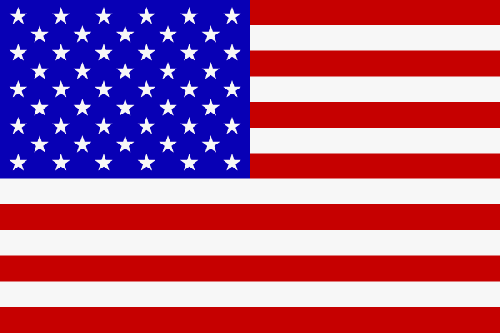 lorrydowntownrubbish binintersectionmobile phoneground floorcar parkapartmentgardenyardundergroundvacationliftelevatorflattruckholidaycell phonemotorwayfreewayfirst floorsidewalktaxitrash cancrossroadscabcity centresubwaystorey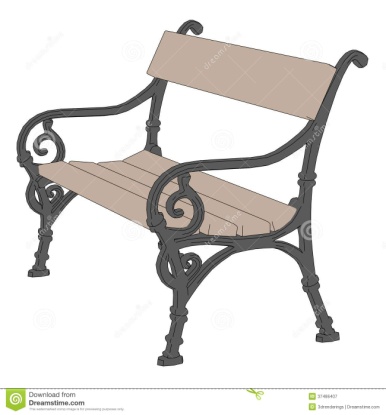 building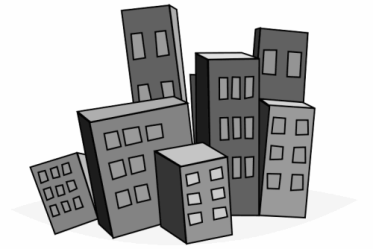 Stockwerk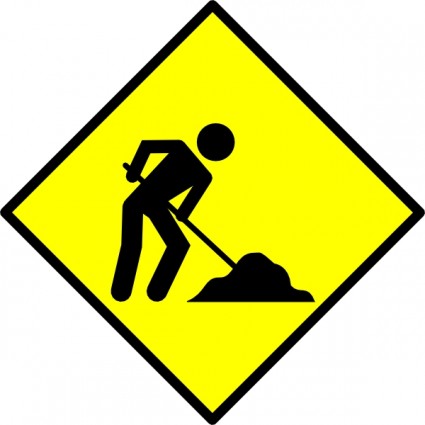 crossing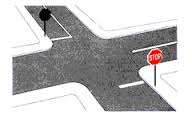 crowd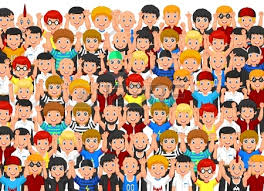 destroy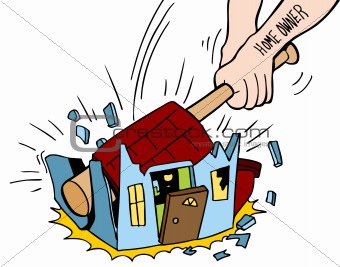 vorziehen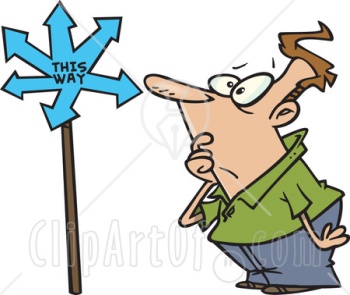 height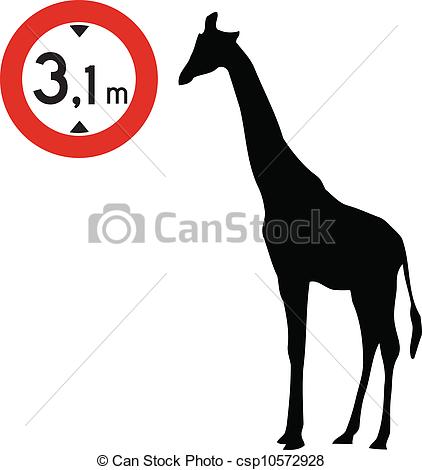 landmark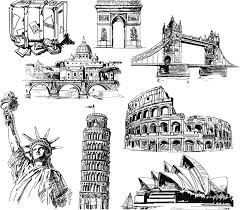 mall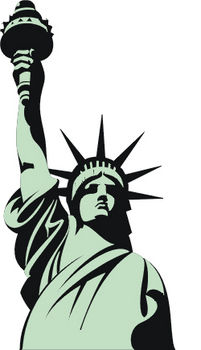 direction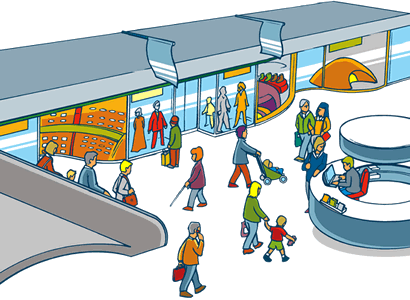 (statue of) libertybenchtall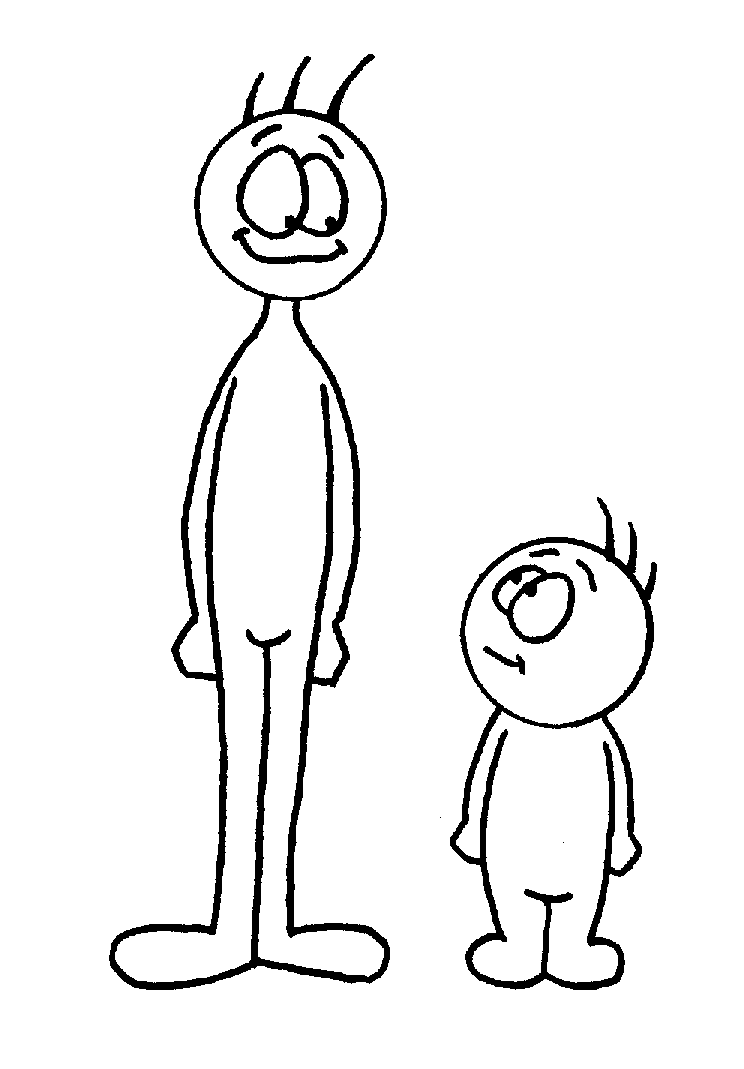 sight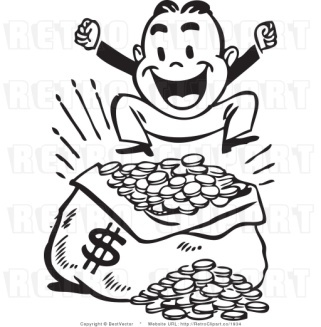 corner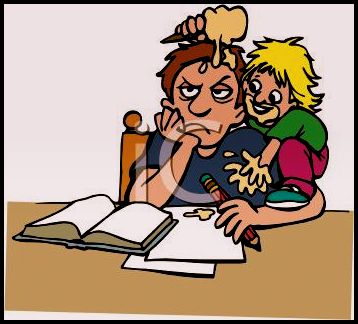 commute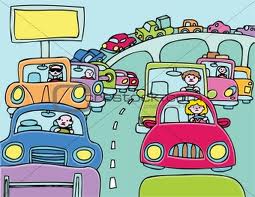 resident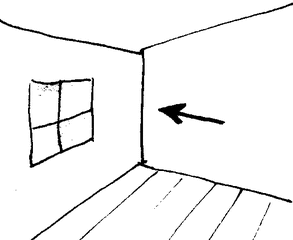 bother)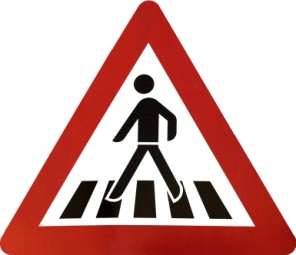 preferpedestriansuburb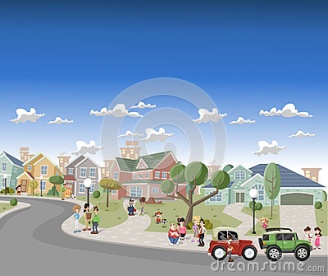 skyscraper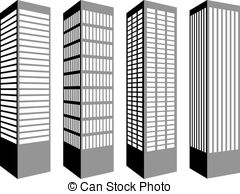 construct (v)Bewohner(in)wealthySehenswürdig- keit